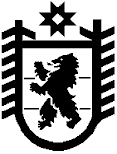 Республика КарелияKarjalan TazavalduАдминистрация Пряжинского национального муниципального районаPriäžän kanzallizen piirin hallindoПОСТАНОВЛЕНИЕ18.08.2023 г. 				№ 346пгт ПряжаPriäžän kyläРуководствуясь статьёй 39 Градостроительного кодекса Российской Федерации, Уставом Пряжинского национального муниципального района
и результатами публичных слушаний от 14 августа 2023 года, администрация Пряжинского национального муниципального района  П О С Т А Н О В Л Я Е Т:1. Утвердить прилагаемый проект межевания территории в границах кадастрового квартала 10:21:0060132, выполненный в целях определения местоположения границ образуемого земельного участка под объектом жилой застройки – многоквартирного жилого дома, расположенного по адресу: Республика Карелия, Пряжинский район, с. Ведлозеро, ул. Ведлозерская, д. 105.2. Разместить настоящее постановление  на официальном сайте Пряжинского национального муниципального района: http://pryazha.org/ в разделе: Публичные слушания и опубликовать в газете «Наша Жизнь» - «Мейян Элайгу». Глава администрации 								 О.М. ГаврошОб утверждении проекта межевания территории в границах кадастровогоквартала 10:21:0060132 с. Ведлозеро